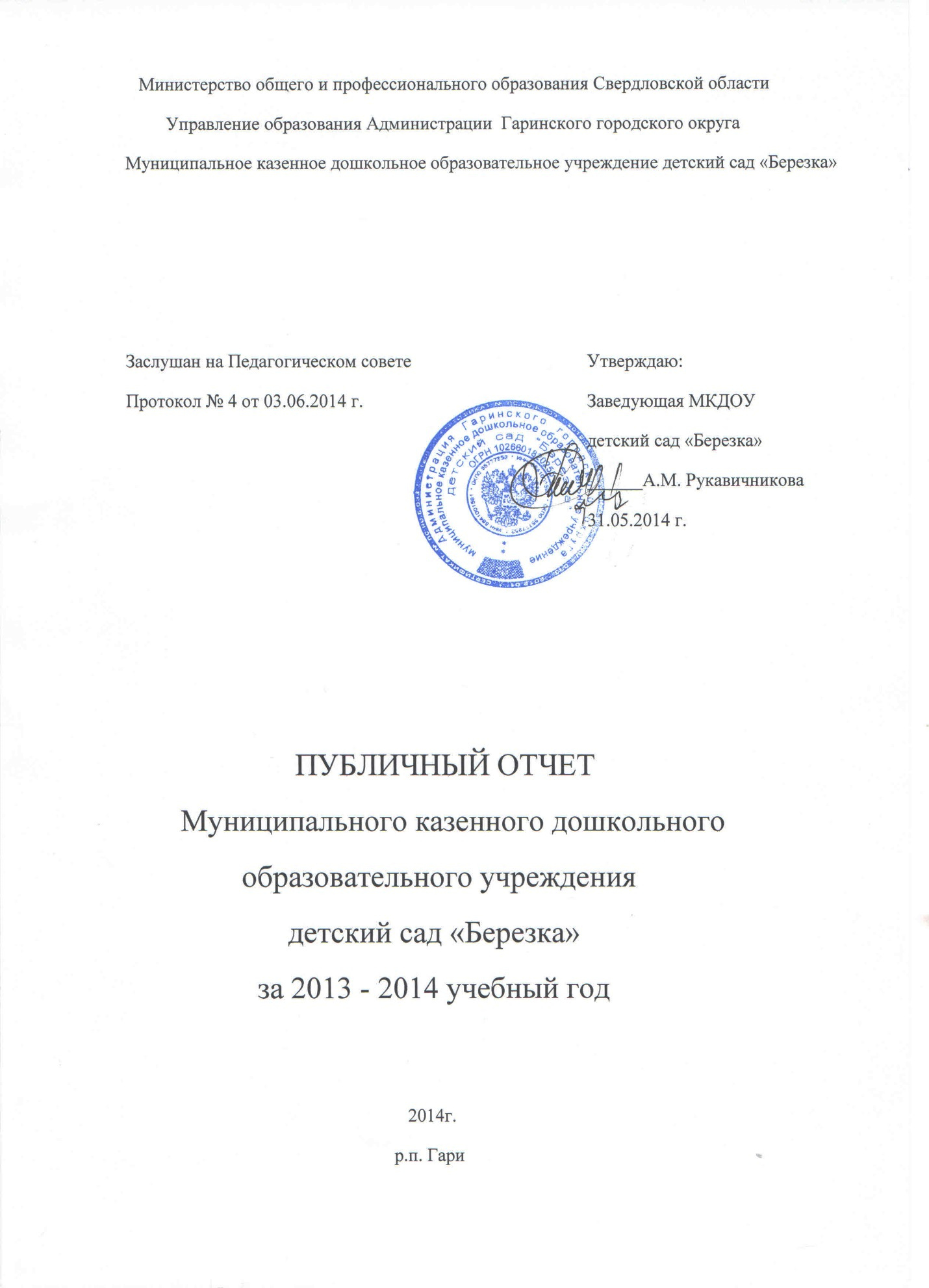 1. Общая характеристика МКДОУМуниципальное казенное  дошкольное образовательное учреждение – детский сад «Березка» (в дальнейшем именуемое МКДОУ) функционирует в новом здании с 2003 года и  осуществляет свою деятельность на основе Закона РФ «Об образовании», Типового положения о дошкольном образовательном учреждении», Кодекса законов о труде, а так же Устава и локальных актов.Организационно-правовая форма – казенное учреждение, тип – дошкольное образовательное учреждение, вид – детский сад.Юридический адрес: 624910 Свердловская область, р.п.Гари, ул. Комсомольская, д.50Фактический адрес: 624910 Свердловская область, р.п.Гари, ул. Комсомольская, д.50Тел./факс: (343) 87 2-12-71Лицензия: серия              №                                      бессрочная.Свидетельство о Государственной аккредитации: - 21.12.2001г. №151  ГИ   Собственником имущества МКДОУ является Администрация Гаринского городского округа. Учредителем МКДОУ  выступает  Администрация Гаринского городского округа  (в дальнейшем Учредитель). Местонахождение Учредителя: 624910 р. п. Гари, ул. Комсомольская,  д.50Непосредственную организацию и координацию деятельности МКДОУ осуществляет Управление образования Гаринского городского округа (далее по тексту Управление образования). Местонахождение Управления  образования:  624910 р.п. Гари, ул. Комсомольская,   д.50Отношения между МКДОУ, Учредителем и Управлением образования определяются настоящим Уставом и действующим законодательством Российской Федерации.Отношения МКДОУ с родителями (законными представителями) регулируются в порядке, установленном настоящим Уставом.МКДОУ в своей деятельности руководствуется:Конституцией Российской Федерации;Законом Российской Федерации «Об образовании»;другими Федеральными законами;Указами Президента Российской Федерации;Постановлениями и распоряжениями Правительства Российской Федерации;Постановлениями Администрации Гаринского городского округа;Типовым положением о дошкольном образовательном учреждении;Уставом МКДОУ, а также принимаемыми в соответствии с ним локальными актами МКДОУ; другими законодательными и нормативно-правовыми актами государственной власти и органов местного самоуправления;МКДОУ детский сад имеет два филиала:Филиал муниципального казенного дошкольного образовательного учреждения детского сада «Березка» детский сад « Золотой ключик»Юридический адрес:  624910 Свердловская область, р. п. Гари, ул. Комсомольская, д.50         Фактический адрес: 625925 Свердловская область, Гаринский район, п. Пуксинка, ул. Школьная, д.8Филиал муниципального казенного дошкольного образовательного учреждения детского сада «Березка» детский сад « Чебурашка»Юридический адрес:  624910 Свердловская область, р. п. Гари, ул. Комсомольская, д.50         Фактический адрес: 625925 Свердловская область, Гаринский район, С. Андрюшино, ул. Студенческая, д.8Детский сад расположен в центре поселка Гари по улице Комсомольская, д.50. Ближайшее окружение – торговый комплекс, здание Администрации Гаринского городского округа, Пожарная часть, Дом детского творчества, детская и районная библиотеки, Парк Победы.МКДОУ создает условия для реализации гарантированного гражданам  Российской Федерации права на получение общедоступного и бесплатного дошкольного образования. Вид деятельности МКДОУ – предоставление бесплатного дошкольного образования по общеобразовательным программам дошкольного образования. МКДОУ функционирует в режиме 5-дневной рабочей недели с 11 часовым пребыванием детей с 7.30 до 18.30 часов, исключая праздничные и выходные дни.Обучение и воспитание в МКДОУ ведется на русском языке.МКДОУ обеспечивает воспитание, обучение и  развитие, а также присмотр, уход и оздоровление детей в возрасте от 2 лет до 7 лет. (в соответствии с имеющимися условиями). Прием детей осуществляется на основании путевки, выданной Управлением образования, медицинского заключения, заявления и документов, удостоверяющих личность одного из родителей (законных представителей).Комплектование МКДОУ воспитанниками осуществляется в соответствии с Уставом учреждения, положением о порядке комплектования муниципальных образовательных учреждений муниципального образования Гаринского городского округа, требованиями действующего законодательства.Проектная мощность учреждения – 7 групп. В детском саду функционирует 7 групп, списочный состав воспитанников -149 человек. 1 младшая группа – дети от 2 до 3 лет2 младшая группа – дети от 3 до 4 лет2 младшая группа – дети от 3 до 4 лет средняя группа– дети от 4 до 5 лет старшая группа – дети от 5 до 6 лет старшая группа – дети от 5 до 6 лет подготовительная к школе группа дети от 6 до 7 лет.          Количество детей в группах общеразвивающей направленности определяется исходя из расчета площади групповой (игровой) – для детей с 2 лет до 3 лет – 2,5 кв.м. на одного ребенка, в дошкольных группах – не менее 2,0 кв.м. на одного ребенка.		от 2 лет до 3 лет – 19 детей;	            от 3 лет до 7 лет – 25 детей. 2. Внешние связи МКДОУ детский сад «Березка»МКДОУ сотрудничает:*МКОУ  ДОД ДДТ*МКОУ Гаринская СОШ*Краеведческий музей*Детская и районная библиотека* Дом культуры3.Структура управления в МКДОУ              Заведующая – Анна Михайловна РукавичниковаСтаж работы в должности – 30 лет, Ветеран труда             Старший воспитатель – Оксана Геннадьевна КозиковаСтаж работы в должности – 12 летКатегория – 1             Завхоз  - Елена Александровна ЗыковаСтаж в должности – 2 года Органы самоуправления МКДОУ:- Общее собрание МКДОУ - Совет педагогов - Попечительский совет- Родительские комитеты возрастных групп МКДОУ. В управлении МКДОУ в рамках своей компетенции, принимает участие Учредитель и Управление образования Гаринского городского округа.4. Состав воспитанников МКДОУРодительская общественность МКДОУ – это, в основном, представители среднего класса, ориентированные на качественное и высокотехнологичное образование своих детей.Социальный статус семей воспитанников:В каждой возрастной группе имеются информационные стенды, где воспитатели размещают различные информационные странички для родителей. Руководителем МКДОУ, старшим воспитателем, воспитателями проводятся  в течение года индивидуальные и групповые консультации для родителей по вопросам воспитания и развития детей, родительские собрания, календарные праздники, вечера развлечений, выставки, конкурсы, недели открытых дверей.5.Анализ уровня здоровья детей	По результатам медицинского обследования детей за 2013 – 2014 образовательный период в МКДОУ дети с I группой здоровья составляют 22 %, со II группой здоровья – 72 %, с III группой здоровья – 3 %, с IV группой здоровья воспитанников в МКДОУ нет.	Комплексное оздоровление детей в детском саду происходит с помощью:- оптимизации режима дня (определение оптимальной учебной нагрузки на ребенка, организация жизни детей в адаптационный период, организация гибкого режима дня);- организация гигиенического режима (режим проветривания помещений, режим кварцевания, обеспечение температурного режима и чистоты воздуха, обеспечение чистоты среды, смена и маркировка сменного постельного белья, мытье игрушек);- охраны психического здоровья ребенка (использование приемов релаксации, музыкальные паузы, обучение играм и упражнениям на развитие эмоциональной сферы, организация безопасной, комфортной предметно-развивающей  среды);- организации питания (сбалансированность и разнообразие рациона, соблюдение технологий при кулинарной обработке продуктов и приготовлении блюд, обеспечение санитарно-гигиенической безопасности питания, качество продуктов питания и приготовленных блюд, соблюдение сроков реализации скоропортящихся продуктов, витаминизированный хлеб, витаминизация третьего блюда, использование йодированной соли, введение овощей и фруктов, зелени, соков в ежедневный рацион, соблюдение питьевого режима);- организации оздоровительных процедур (утренняя гимнастика, гимнастика для глаз – во время непосредственно образовательной деятельности, дыхательная гимнастика, ленивая гимнастика – в постели после сна, воздушные ванны – до и после сна, контрастное обливание ног, дозированная ходьба, оздоровительный бег – на прогулке,          Анализ  состояния здоровья  детей  за 2013 год по данным общей                                                                    заболеваемости.Анализ процесса адаптации детей раннего дошкольного возраста                                      (дети от 2 до 3 лет)Сотрудники МКДОУ создают условия для нормального протекания периода адаптации детей к условиям детского сада. В детском саду создана атмосфера тепла, уюта и доброжелательности. Это снимает тревогу, волнение и страхи, что немаловажно для здоровья ребенка в адаптационный период, поэтому воспитанников, имеющих проблемы в адаптации нет.Несчастных случаев с воспитанниками МКДОУ за последние два года  не зарегистрировано.Своевременно проводится вакцинация детей. Охват профилактическими прививками 100%.    Таким образом, необходимо продолжать работу дошкольного учреждения  по профилактике простудных заболеваний, качественной реализации плана физкультурно-оздоровительной работы в группах с учетом индивидуальных возможностей и потребностей ребенка, целенаправленно вести просветительскую работу с семьями воспитанников по охране и укреплению здоровья детей, внедрять в практику работы современные здоровьесберегающие технологии, необходим поиск новых эффективных методов и целенаправленной деятельности по оздоровлению себя и детей. 5. Особенности образовательного процесса В ДОУ разработана целостная система комплексного и непрерывного подхода к организации образовательного процесса, направленного на всестороннее гармоничное развитие личности дошкольника: получение детьми представлений об окружающем мире, развитию речи, сенсорных ощущений, основ математических представлений, коррекцию психического и речевого развития. Особое внимание педагоги уделяют развитию памяти, мышления, интеллекта у детей, способности анализировать и обобщать информацию, пользоваться полученными знаниями.Педагогический процесс в ДОУ имеет триединую структуру, т.е. условно разделен на три блока: - специально организованное обучение в форме занятий;

- совместная деятельность взрослого и детей, строящаяся в непринужденной и необязательной форме;

- самостоятельная деятельность, где ребенок свободен в выборе самоценных для него видов деятельности.

1. Блок специально организованного обучения в форме занятий, где воспитатель занимает позицию «над» ребенком, включает в себя цели, программные задачи, специальные методы, приемы и средства обучения, специальные задания для детей, отвечающие логике развития тех или иных способностей (сенсорных, мыслительных, речевых и др.) Здесь с целью подготовки детей к школе воспитатель формирует у детей элементы учебной деятельности.
2. Блок совместной деятельности, где педагог занимает позицию «равного партнера», инициирует различные виды детской деятельности (организует игры, конструирование, изобразительную, трудовую деятельность, приобщает детей к искусству). Включает в себя разнообразные формы активности: чтение книг, беседы с детьми, прослушивание музыки, рассматривание иллюстраций и репродукций, сюжетные игры, рисование, лепку, конструирование, элементарный труд, экскурсии, физические упражнения и подвижные игры и т.д.
3. Блок свободной самостоятельной деятельности, где воспитатель занимает позицию «создателя окружающей среды». Предполагает свободный выбор ребенком деятельности, отвечающей его склонностям, потребностям и интересам, обеспечивая возможность саморазвития ребенка.Мы строим свою работу по формуле: дети + семья + педагоги = Сообщество.Основой нашего взаимодействия является умение выслушать, ощутить проблемы, побудить к созиданию, коррекции возникших проблем. Взаимодействие строится на принципах взаимопонимания, взаимного уважения и доверия, поддержки и партнерства, взаимоответственности.Главная стратегическая цель (миссия детского сада) - обеспечить развитие детей, удовлетворение потребностей и интересов каждого ребенка, запросов семьи,  сообщества и государства, путем предоставления широкого спектра качественных оздоровительных и образовательных услуг, на основе принципов гуманизации и демократизации педагогического процесса для воспитания человека и гражданина.Приоритетные направления в развитии технологий педагогического процесса.Личностный подход в образовании в рамках современных образовательных программ (развитие ребенка в своем темпе в соответствии со своими возможностями).Ориентировка на обеспечение самоопределения личности, создание условий для саморазвития и самореализации каждого ребенка.Внедрение здоровьесберегающих технологий.Показатели конечного результата (модель выпускника детского сада )Дети, сохранившие и укрепившие физическое и психическое здоровье, имеющие представление о здоровом образе жизни.Свободные, проявляющие самостоятельность, инициативу деятельности и общения, умеющие выражать свое  мнение и отстаивать его, обладающие воображением (в соответствии с возрастом).Гуманные - добрые, способные к сопереживанию, стремящиеся к миру, согласию, терпимости, понимающие ценностные основы отношения к окружающей действительности - природе, окружающим предметам, явлениям общественной жизни, сверстникам, взрослым, самому себе.Стремящиеся добиваться лучших результатов, развивать свои индивидуальные способности.Имеющие положительную установку на "Я - потенциальное".Умеющие осуществлять выбор, ставить и решать проблемы, принимать и быть инициатором изменений в тех или иных ситуациях (в соответствии с возрастом).Условия достижения положительного результата.Индивидуализация  педагогического процесса.Создание разнообразной динамично изменяющейся развивающей среды.Повышение профессионального мастерства педагогов и персонала детского сада.Создание коллектива единомышленников, работающего слаженно, гармонично.Просвещение родителей, их активное участие в реализации программ.Контроль всех происходящих в детском саду процессов.Заинтересованность исполнителей в получении положительного результата (мотивация и стимулирование работников).Благоприятный социально-психологический климат в коллективе.Разумное внедрение новых программ, технологий и дополнительных услуг, качественное  их освоение. Работа "вглубь", а не "вширь".Своевременное информационное обеспечение.Развитие профессиональной коммуникации.Повышение уровня развития коллектива.Формирование демократического сообщества: дети, семья, педагоги.Формирование имиджа детского сада.Планирование работы детского сада.В структуру планирования деятельности нашего детского сада входят:Программа развития детского сада (на 3 года).Программа оздоровления и физического развития детей (на 3 года).Образовательная программа (на 3 года)..Годовой план.Планы создания предметно-развивающей среды по всем разделам образовательных программ на все возрастные группы..Перспективные планы образовательной работы с детьми.Календарные планы и тематические проекты работы с детьми.Учебные планы (сетка занятий, общая, недельная, месячная и годовая нагрузка на детей по количеству занятий и по времени, индивидуальная нагрузка на каждого ребенка).Циклограммы организации жизнедеятельности детей (в каждой группе).План контроля.Организация внешней коммуникации (планы взаимодействия с учреждениями образования, культуры и спорта Планы работы с семьей.	В образовательном процессе  активно используются мультимедийные образовательные ресурсы: слайд-шоу, обучающие презентации,  показ репродукций картин, фильмы и мультфильмы, кроссворды, развивающие компьютерные задания и игры. Для этого используется  проектор, ноутбук, экран, что позволяет педагогам применять ИКТ -  материалы непосредственно на занятиях и в свободной деятельности. .Основными задачами МКДОУ являются:-	охрана жизни и укрепление физического и психического здоровья детей;-	обеспечение познавательно-речевого, социально-личностного, художественно-эстетического и физического развития детей;-	воспитание с учетом возрастных категорий детей гражданственности, уважения к правам и свободам человека, любви к окружающей природе, Родине, семье;-	осуществление необходимой коррекции недостатков в физическом и (или) психическом развитии детей;-	взаимодействие с семьями детей для обеспечения полноценного развития детей;-	оказание консультативной и методической помощи родителям (законным представителям) по вопросам воспитания, обучения и развития детей.	Содержание образовательного процесса в МКДОУ определяется основной общеобразовательной  программой,  разработанной и реализуемой в соответствии с ФГТ к структуре основной общеобразовательной программы дошкольного образования и условиям ее реализации на основе примерной программы развития и воспитания « Детство».  Образовательная Программа МКДОУ обеспечивает создание благоприятных условий для полноценного проживания ребенком дошкольного детства, формирования основ базовой культуры личности, всестороннее развитие психических и физических качеств в соответствии с возрастными особенностями, подготовку ребенка к жизни в современном обществе.	В течение учебного года деятельность МКДОУ была направлена на обеспечение непрерывного всестороннего и современного развития ребенка. Организация воспитательно-образовательного процесса строилась на педагогически обоснованном выборе программ, обеспечивающих развитие детей.	Анализ данных мониторинга физического развития дошкольников, проведенный в МКДОУ в начале и конце 2013 – 2014 учебного года, показал положительную динамику - в среднем физическое развитие воспитанников МКДОУ улучшилось на 35 %.	В течение года педагогический коллектив МКДОУ работал над созданием условий, способствующих сохранению здоровья и безопасности детей. Физкультурно-оздоровительная работа в МКДОУ продолжает осуществляться в системе медицинского и педагогического взаимодействия. Основными направлениями работы педагогов по укреплению психофизического здоровья детей продолжают оставаться:- обеспечение плотной двигательной активности детей в течение дня;-  проведение закаливающих мероприятий;- организация рационального питания (обеспечение ежедневной потребности в белках, жирах, углеводах, витаминах и минеральных веществах);- мониторинг физического развития и психоэмоционального состояния детей;- взаимодействие с воспитанниками.	Анализируя работу по физическому воспитанию детей, были выявлены следующие  недоработки:- отсутствие в МКДОУ инструктора по физическому развитию детей дошкольного возраста;- педагогами не в должной мере  проводится индивидуальная работа с детьми по формированию двигательной активности детей, их физическому развитию.	В возрастных группах педагогами на основе образовательной программы МКДОУ разработаны рабочие программы ведения воспитательно-образовательного процесса с воспитанниками на основе комплексно-тематического планирования воспитательно-образовательного процесса. Усвоение детьми программного материала происходит как в непосредственно образовательной деятельности, так и в режимных моментах в течение дня.	Содержание программ по различным направлениям развития ребенка взаимосвязано, обеспечивая широкий спектр и достаточный уровень компетентности детей в различных сферах познания. Методы и приемы воспитания и обучения, предусмотренные используемыми в детском саду программами и технологиями, стимулируют активность детей, поиск нестандартных решений, формируют базис личной культуры.Коллектив детского сада организует и обеспечивает разнообразные формы взаимодействия участников образовательного процесса: детей, педагогов, родителей, обеспечивая тем самым благоприятную среду развития ребенка.При создании предметно-развивающей среды учитывается Концепция построения развивающей среды в соответствии с ФГТ.В соответствии с планом непосредственно образовательной деятельности и нормативными требованиями составляется расписание деятельности с воспитанниками. Максимальная нагрузка воспитанников соответствует требованиям СанПиН 2.4.1.3049 -13Образовательные мероприятия физкультурно-оздоровительного и эстетического цикла занимают не менее 50 % общего времени образовательных мероприятий.Образовательные мероприятия, требующие повышенной познавательной активности и умственного напряжения детей, проводятся в первую половину дня, в дни повышенной активности ( вторник, среда). Для профилактики утомления детей указанные мероприятия сочетаются с физкультурными, музыкальными образовательными мероприятиями. В дни каникул (зимой) и летний период образовательные мероприятия не проводятся, проводятся спортивные и подвижные игры, спортивные праздники, экскурсии, развлечения и т.п., а также увеличивается продолжительность прогулок.Педагоги и медицинские работники проводят консультации для родителей по вопросам физического и психического развития детей, проведению закаливающих мероприятий, отслеживают  уровень физической готовности детей по основным видам движений.В результате проведенного мониторинга по усвоению образовательной Программы МКДОУ выявлена динамика интегрированных показателейВ – высокий уровень усвоения интегративного качестваС – средний уровень усвоения интегративного качестваН – низкий уровень усвоения интегративного качестваНШ – низший уровень освоения интегративного качестваУровень освоения программы дошкольного воспитанияОпираясь на результаты мониторинга можно сказать, что в целом Программа освоена с учетом возрастных особенностей.  Педагоги ведут активную работу по приобщению дошкольников к развитию художественного восприятия в единстве содержания и формы эстетического вкуса и формирования интереса и любви к художественной литературе. 6.Материально-техническое обеспечение 
образовательного процесса  МКДОУ детского сада «Березка»     В дошкольном учреждении создана материально-техническая база для жизнеобеспечения и развития детей, ведется систематически работа по созданию и обновлению предметно-развивающей среды. Здание детского сада светлое, имеется центральное отопление, вода, канализация, сантехническое оборудование в удовлетворительном состоянии. В групповых  комнатах  спальные комнаты  отделены друг от друга. Групповые помещения почти в полном объеме оснащены новейшей, современной  мебелью отвечающей гигиеническим и возрастным особенностям воспитанников.
В детском саду имеются:групповые помещения - 7кабинет заведующего - 1методический кабинет - 1музыкально – физкультурный  зал-1пищеблок - 1прачечная - 1медицинский кабинет -1служебные помещения -3кабинет бухгалтерии -1  Все кабинеты оформлены. При создании предметно-развивающей среды воспитатели учитывают возрастные, индивидуальные особенности детей своей группы. Оборудованы групповые комнаты, включающие игровую, познавательную, обеденную зоны. Группы постепенно пополняются современным игровым оборудованием,  современными информационными  стендами. Предметная среда всех помещений оптимально насыщена, выдержана мера «необходимого и достаточного» для каждого вида деятельности, представляет собой «поисковое поле» для ребенка, стимулирующее процесс его развития и саморазвития, социализации и коррекции. В ДОУ не только уютно, красиво, удобно и комфортно детям, созданная развивающая среда открывает нашим воспитанникам весь спектр возможностей, направляет усилия детей на эффективное использование отдельных ее элементов.  В настоящее время в ДОУ произошла частично модернизация материально-технической базы ДОУ. Детский сад оснащен 4 персональными компьютерами и 1 ноутбуком, 4 принтера 3в1.    Организованная в ДОУ предметно-развивающая среда инициирует познавательную и творческую активность детей,  предоставляет ребенку свободу выбора форм активности, обеспечивает содержание разных форм детской деятельности, безопасна и комфорта, соответствует интересам, потребностям и возможностям каждого ребенка, обеспечивает гармоничное отношение ребенка с окружающим миромВ детском саду для проведения педагогических советов, мастер-классов, открытых занятий,  утренников и других различных мероприятий широко используются современные информационно-коммуникационные технологии.  Имеется цифровой фотоаппарат и проектор, видеокамера.  Отснятые материалы эпизодически используются в воспитательной работе, в проектной деятельности.     Организованная в ДОУ предметно-развивающая среда инициирует познавательную и творческую активность детей,  предоставляет ребенку свободу выбора форм активности, обеспечивает содержание разных форм детской деятельности, безопасна и комфорта, соответствует интересам, потребностям и возможностям каждого ребенка, обеспечивает гармоничное отношение ребенка с окружающим миром. Сведения о состоянии учебно-методической базы МКДОУ:-Игрушки	-Музыкальные инструменты	-Предметы декоративно-прикладного искусства	-Картины, репродукции	-Наглядные пособия (коллекции, чучела, муляжи…)	-Технические средства обучения	-Детская литература	-Методическая литература.	  Учебно-методическими пособиями в соответствии с ФГТ детский сад укомплектован на 90%. Задача оснащения предметно-развивающей среды остается одной из главных.   На территории детского сада находятся также: групповые участки для прогулок, спортивный участок, огород, цветники.   Безопасность дошкольного учреждения обеспечена тревожной кнопкой, дежурством сторожей в ночное время.   Методический кабинет детского сада оснащён всем необходимым для обеспечения образовательного процесса с дошкольниками: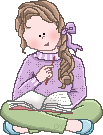 нормативно-правовая база организации деятельности дошкольного образовательного учреждения;современные программы и технологии дошкольного образования;методические рекомендации по основным направлениям работы с дошкольниками;обобщённый положительный педагогический опыт воспитателей;библиотека методической и детской литературы;демонстрационный, раздаточный, игровой материал для организации педагогической деятельности с дошкольниками В педагогическом процессе ДОУ для развития познавательного интереса, повышения уровня и качества знаний у детей,  в детском саду используются разнообразные технические средства: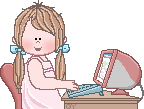 телевизор, DVD-магнитофон: для просмотра познавательных телепередач, видеофильмов, мультфильмов, сказок;магнитофон, музыкальный центр с караоке в музыкальном зале: для развлекательных мероприятий, прослушивания музыки в режимных моментах, проведения музыкотерапии;мультимедийная установка: для просмотра мультимедийных презентаций на различную тематику;компьютер, ноутбук и другая оргтехника (цветной принтер):  для проведения непосредственно образовательной деятельности с детьми, для сбора и анализа информации,  оформления педагогической документации, проектор, экран для демонстрации; ОБРАЗОВАТЕЛЬНАЯ ОБЛАСТЬ "ЗДОРОВЬЕ":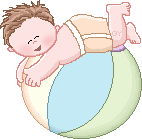 медицинский кабинет, изолятор, медицинские препараты  для проведения  профилактических мероприятий;разработано 10-ти дневное меню, оформлена картотека блюд;разработана комплексная система  по формированию у воспитанников здорового образа жизни: перспективное планирование; конспекты занятий здоровья; наглядно-дидактический материал по формированию у детей основ здорового образа жизниОБРАЗОВАТЕЛЬНАЯ ОБЛАСТЬ "ФИЗИЧЕСКАЯ КУЛЬТУРА":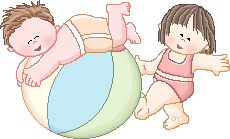 музыкально-спортивный зал;мини-тренажёрный зал с необходимым спортивно-игровым оборудованием, в том числе 2 тренажёраспортивные центры в группахинвентарь и оборудование для организации двигательной активности детей в помещениях и на свежем воздухе (мячи, обручи, скакалки, санки, лыжи,  и т.п.)на территории ДОУ созданы условия для физического развития детей (спортивная площадка с необходимым спортивным оборудованием, автодром для катания на велосипеде);фонотека с записями музыки для релаксации;картотека занятий по физической культуре, подвижных игр, физминуток ; ОБРАЗОВАТЕЛЬНАЯ ОБЛАСТЬ "БЕЗОПАСНОСТЬ":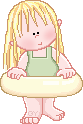 в старшей и подготовительной группах оформлены центры безопасности с необходимым наглядным и игровым материалом по безопасности в различных жизненных ситуациях (иллюстрации, плакаты,  альбомы, атрибуты для игр, дидактические игры), детской литературой соответствующей тематики;в методическом кабинете  по безопасности оформлен Центр безопасности; ОБРАЗОВАТЕЛЬНЫЕ ОБЛАСТИ "КОММУНИКАЦИЯ" 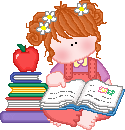                    И "ЧТЕНИЕ ХУДОЖЕСТВЕННОЙ ЛИТЕРАТУРЫ":в группах созданы речевые центры, включающие в себя книжные уголки, оснащённые всем необходимым для речевого развития детей (художественные произведения русских и зарубежных писателей; иллюстративный материал к знакомым произведениям; наборы сюжетных картинок по разным темам; схемы, модели, мнемотаблицы и коллажи  для составления описательных и творческих рассказов; альбомы для словотворчества; картотеки загадок, потешек, скороговорок; настольно-печатные игры);в методическом кабинете представлен демонстрационный материал (картинки, иллюстрации по основным лексическим темам; мнемотаблицы, коллажи); материалы проектной деятельности; методические рекомендации по речевому развитию дошкольников; библиотека детской литературы; портреты писателей и поэтов; иллюстрации к художественным произведениям ОБРАЗОВАТЕЛЬНАЯ ОБЛАСТЬ "СОЦИАЛИЗАЦИЯ":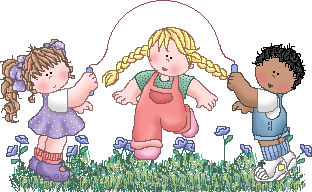 в групповых комнатах выделено пространство для игры и имеется соответствующее игровое оборудование для различных видов игр: сюжетно-ролевых, подвижных, спортивных, дидактических, театрализованных, режиссёрских и т.п.;оформлены уголки настроения;в  старшей и подготовительной группах оформлены уголки по краеведению;в методическом кабинете представлен разнообразный материал по патриотическому воспитанию, краеведению, формированию основ нравственности (методические рекомендации, иллюстративный материал, тематические альбомы и прочее) ОБРАЗОВАТЕЛЬНАЯ ОБЛАСТЬ "ПОЗНАНИЕ":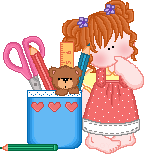  в каждой группе есть центр исследовательской деятельности  с комнатными растениями, за которыми дети наблюдают, учатся ухаживать за ними;в дошкольных группах оформлены центры экспериментирования с необходимым оборудованием (лупы, различные весы, магниты, глобусы, карты, различные сыпучие материалы, песочные часы, фонарики, различные ёмкости, бросовый и природный материал и  тому подобное);в дошкольных группах и методическом кабинете в наличии подбор книг и открыток, комплектов репродукций, игр и игрушек, знакомящих с историей, культурой, трудом, бытом разных народов, с техническими достижениями человечества, подобрана познавательная литература (энциклопедии, природоведческие журналы для детей);в группах имеется мелкий (настольный) и крупный (напольный)  строительный материал; разнообразные конструкторы (деревянные, металлические, пластмассовые с различными способами соединения деталей), конструкторы типа «Лего»;в группах оборудованы центры занимательной математики, в которых представлены различные развивающие игры; демонстрационный и раздаточный материал для обучения детей счету, развитию представлений о величине предметов и их форме; материал и оборудование для формирования у детей представлений о числе и количестве; материал для развития временных  пространственных представлений ОБРАЗОВАТЕЛЬНАЯ ОБЛАСТЬ "ХУДОЖЕСТВЕННОЕ ТВОРЧЕСТВО":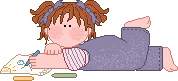 в группах оформлены центры искусства  оснащённые необходимыми материалами для организации самостоятельной и совместной деятельности по данному направлению (бумага разной фактуры и размеров, разноцветная бумага, пластилин, карандаши, краски, кисти, цветные мелки, природный и бросовый материал и др.);в методическом кабинете подобраны репродукции картин разных жанров; предметы  и пособия народно-прикладного искусства; методические рекомендации по организации продуктивной деятельности с дошкольниками ОБРАЗОВАТЕЛЬНАЯ ОБЛАСТЬ "МУЗЫКА":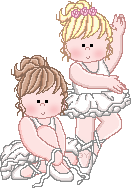 музыкальный зал;музыкальные инструменты ( пианино в музыкальном зале, детские музыкальные инструменты (бубны, погремушки, металлофоны,  маракасы, барабаны, ложки и др.);музыкально-дидактические игры и пособия;в группах имеются музыкальные игрушки, музыкальные уголки;фонотека с  образцами классической и современной музыки для детей ОБРАЗОВАТЕЛЬНАЯ ОБЛАСТЬ "ТРУД":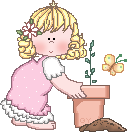 в методическом кабинете подобраны иллюстрации,  альбомы  с  фотографиями о труде взрослых, орудиями труда;в старшей и подготовительной группах оформлены уголки дежурства; в наличии оборудование для организации труда в природном уголке, на огороде,  хозяйственно-бытового труда, организации дежурства по столовойМатериально – техническое обеспечение, оснащение образовательного процесса и развивающая среда детского сада соответствует ФГТ и отвечают всем требованиям СанПиН. В дошкольном учреждении созданы все необходимые условия, позволяющие в полной мере эффективно осуществлять образовательный процесс, решать задачи воспитания и развития детей с учетом основных направлений деятельности учреждения.На территории оборудованы 7 игровых участка. Покрытие площадок – утрамбованный грунт, имеются теневые навесы и спортивный комплекс. Территория детского сада ухожена. Коллектив поддерживает территорию в хорошем состоянии, ухаживая за цветниками, поддерживая чистоту и порядок.Здание, строения, помещения, оборудование и иное имущество Муниципального казенного  дошкольного образовательного  учреждения детский сад «Березка» имеют Санитарно-эпидемиологическое заключение о соответствии образовательной деятельности МКДОУ государственным санитарным эпидемиологическим правилам и нормативам, соответствуют нормам пожарной и электробезопасности, требованиям охраны труда воспитанников и работников.В группах созданы условия для индивидуальных и коллективных игр, самостоятельной активности детей (музыкально-познавательной и исследовательской, проектной и интеллектуальной, театрализованной деятельности и др.). Это позволяет детям организовывать разные игры в соответствии со своими интересами и замыслами, а также найти удобное, комфортное и безопасное место в зависимости от своего эмоционального состояния. При этом обеспечивается доступность ко всему содержанию развивающей среды, предоставляется детям возможность самостоятельно менять среду своих игр и увлечений. Среда своевременно изменяется (обновляется) с учетом программы, усложняющегося уровня умений детей и их половых различий..Музыкальный и спортивный зал совмещен, в нем находится необходимое оборудование для совместной деятельности с детьми: пианино, магнитофон, музыкальный центр, набор детских музыкальных инструментов, музыкальные игрушки, портреты композиторов, фонотека, дидактические музыкальные игры,  костюмы для детей и для взрослых.Для физкультурных занятий имеется гимнастическая лестница, батут, беговая дорожка, тренажеры, мячи разных размеров, мешочки с песком для метания, гимнастические палки, скакалки, дорожки для профилактики плоскостопия, другое нестандартное оборудование (ребристая дорожка, мешочки с различными наполнителями, «гусеничка»,  тоннель, сухой бассейн.Образовательная среда детского сада свободная, комфортная, доброжелательная, многообразная, развивающая, воспитывающая, располагающая к общению, обеспечивает познавательно-речевое, социально-личностное, художественно-эстетическое и физическое развитие детей.Медицинский кабинет оснащен всем необходимым оборудованием, имеет лицензию на осуществление медицинской деятельности. Медицинское обслуживание детей  строится на основе нормативно-правовых документов с учетом результатов мониторинга состояния здоровья вновь поступивших воспитанников, что важно для своевременного выявления отклонения в их здоровье. В целях сокращения сроков адаптации и уменьшения отрицательных проявлений у детей при поступлении их в дошкольное учреждение осуществляется четкая организация медико-педагогического обслуживания в соответствии с учетом возраста, состояния здоровья, пола, индивидуальных особенностей детей.Медицинским персоналом даются рекомендации для каждого ребенка. Сбор информации и наблюдения помогают установке временной динамики психологических, деятельных и эмоциональных качеств детей. Устанавливается щадящий режим, закаливание, двигательная активность – все согласовывается с родителями. Дети с хроническими заболеваниями, часто болеющие дети берутся на учет, с последующими оздоровительными мероприятиями. Медицинский работник проводит оценку физического развития детей с определением групп здоровья. Воспитание у дошкольников потребности в здоровом образе жизни (сбалансированное питание, профилактика вредных привычек, развитие познавательного интереса к окружающему, закаливание и охрана здоровья детей, ознакомление с основами валеологии) дают положительные результаты.В детском саду питание организовано в групповых комнатах. Весь цикл приготовления блюд происходит на пищеблоке.Пищеблок на 100% укомплектован кадрами. Помещение пищеблока размещается на первом этаже, имеет отдельный выход.Имеется десятидневное перспективное меню. При составлении меню используется разработанная картотека блюд, что обеспечивает сбалансированность питания по белкам, жирам, углеводам. Готовая пища выдается только после снятия пробы медработником и соответствующей записи в журнале результатов оценки готовых блюд.Организация питания постоянно находится под контролем администрации. В обязанности медицинского персонала входит осуществление контроля за качеством доставляемых продуктов питания, на соответствие требованиям государственных стандартов, их правильным хранением, соблюдением сроков реализации, а также за соблюдением натуральных норм продуктов при составлении меню-раскладок, качеством приготовления пищи, соответствием ее физиологическим потребностям детей в основных пищевых веществах. Питание детей соответствует действующим нормативам.Строго соблюдается режим выдачи пищи. Пищеблок оснащен необходимым современным технологическим оборудованием: плита, электрокипятильник, овощечистка, овощерезка, мясорубка, электропривод, жарочный шкаф, фильтр доочистки воды с УФ. Для сведений родителей наглядно в каждой возрастной группе оформлено меню.7. Оснащение педагогического процессаЕжегодно  в МКДОУ проводится работа по оснащению педагогического процесса за счет бюджетных, личных средств педагогов,  родительской помощи.приобретены:- дидактические, развивающие игры, пособия;- методическая литература по разделам программы и новым педагогическим технологиям.	МКДОУ выписывает периодические педагогические издания:- «Управление Дошкольным Образовательным Учреждением»;- «Дошкольное воспитание»;- « Воспитатель»;- «Справочник старшего воспитателя дошкольного учреждения»;8. Организация безопасностиОсновной задачей и определяющим условием образовательного процесса в Учреждении является охрана жизни и обеспечение безопасности жизнедеятельности детей и сотрудников.В нашем детском саду обеспечение безопасности участников образовательного процесса определяется несколькими направлениями:·  обеспечение охраны труда работников МКДОУ·  обеспечение охраны жизни и здоровья воспитанников (пожарная безопасность, безопасность в быту, личная безопасность, профилактика детского дорожно-транспортного травматизма)·  пожарная безопасность·  предупреждение и ликвидация чрезвычайных ситуаций·  антитеррористическая защитаВ Учреждении разработана нормативно–правовая база по охране труда, утверждено «Положение по охране труда в МКДОУ», создан приказ по учреждению «Об охране труда, соблюдении правил техники безопасности, создании безопасных условий жизнедеятельности детей в МКДОУ», создана комиссия по охране труда и соблюдению правил техники безопасности, комиссия по расследованию несчастных случаев на производстве. Разработаны должностные инструкции и инструкции по технике безопасности по каждой должности, инструкции по пожарной безопасности, по охране труда при работе с электроприборами и т. д. Инструктажи проводятся по плану. Оформлен и обновляется паспорт безопасности детского сада.С целью повышения качества условий труда для сотрудников в детском саду назначен уполномоченный по охране труда и соблюдению правил техники безопасности.В МКДОУ установлены и действуют:-Автоматическая пожарная сигнализация.-Кнопка тревожной сигнализации с выводом сигнала на  пульт  вневедомственной охраны.- Охрана учреждения в ночное время осуществляется сторожами10. Кадровое обеспечение МКДОУ Количество сотрудников по штатному расписанию _39, 7. Штатное расписание соответствует виду и статусу дошкольного учреждения, укомплектовано педагогическими кадрами и обслуживающим персоналом в соответствии со штатным расписанием. В МКДОУ трудится работоспособный коллектив.На данный момент дошкольное учреждение полностью укомплектовано сотрудниками, коллектив объединен едиными целями и задачами и имеет благоприятный психологический климат.Мониторинг  профессиональной деятельности педагогов                        Мониторинг представляет собой систему непрерывного наблюдения за фактическим положением дел в ДОУ, своевременным системным анализом происходящих в нем изменений, предупреждение негативных тенденций, а также краткосрочного прогнозирования.  Объектом мониторинга  профессиональной деятельности является педагог. Цель мониторинга: формирование  целостного представления о педагогических кадрах за 2013-2014 учебный год. Структура мониторинга: квалификация, курсовая подготовка, профессионализм и продуктивная деятельность (результат педагогического труда). Общее количество педагогов 11 человек (9 воспитателей, 2 воспитателя в декретном отпуске, 2 человека - администрация), 1 педагог в ФМКДОУ детский сад « Чебурашка» с. АндрюшиноОбразовательный уровень:Высшее образование - 1 (8.3 %)Среднее специальное – 9 (75 %)Среднее – 1 ( 8.3 %)Обучаются в ППУ  – 1.Квалификационный уровень:Всего аттестовано: 9 ( 75 %)Из них:На высшую категорию – 0 На первую категорию – 4  (33%)Соответствуют занимаемой должности – 5 ( 41%)В 2013-2014 учебном году аттестовались 4 педагога, из них:На соответствие занимаемой должности - 3 ( 25%)На первую категорию -1 ( 8.3 %)Стаж педагогической деятельности педагогов:от 0 – 5 лет –1человек;от 5  – 15 лет – 6 человек;более 15 лет – 5 человек.Педагоги МКДОУ имеют награды:     * Почетные грамоты Управления образования – 4 человек* Почетные грамоты Министерства образования Свердловской области -2Педагоги МКДОУ регулярно повышают свой профессиональный уровень через различные курсы повышения квалификации в соответствии с планом МКДОУ, который включает в себя:- методическую помощь (консультации, практические занятия);- участие педагога в педагогических советах;- дни открытых дверей и взаимопросмотры занятий;- знакомство с нормативной, методической литературой,- курсовую подготовку на базе центров: ГОУ ДПО «Институт развития регионального образования».В соответствии с Порядком аттестации педагогических и руководящих работников государственных и муниципальных образовательных учреждений в МКДОУ проходит процесс аттестации педагогических работников.Итоги курсовой подготовки:Прошли курсы повышения квалификации в 2014 г.  – 4 (33%)Анализ работы в данном направлении позволяет выделить положительные стороны:- своевременная аттестация  и повышение профессиональной компетенции педагогов в соответствии с графиком;- повышение профессиональной компетенции на КПК - 36%;- участие педагогов в конкурсах профессионального педагогического мастерства - 80%отрицательные стороны:- Наблюдается снижение количества аттестуемых на 1  категорию,  присутствует  аттестация большинства педагогов на соответствие занимаемой должности; - без курсовой подготовки за последние пять лет – 5 (41%).- не достаточное участие в  конкурсах регионального и федерального уровня Пути решения проблемы:1.     Повысить активность участия педагогов  в распространении своего опыта через разные формы и пополнение портфолио2.     Продолжать  обучать на КПК 3.     Повысить активность педагогов в подготовке детей к конкурсам.Анализ профессионального уровня педагогов позволяет сделать вывод о том, что коллектив сплоченный, квалифицированный, стабилен, работоспособный, т.е. опытный. ( педагоги имеют стаж работы более 10 лет) и одновременно перспективный ( работают молодые специалисты), накоплен опыт работы с детьми по организации и проведении организованной деятельности, использованию нетрадиционных методов и средств в обучении и развитии детей, совершенствуется работа в системе планирования образовательного процесса в соответствии с ФГТ.Основной состав педагогов отмечает свои достижения как « достаточный уровень». Это хороший показатель,  дающий перспективу развития педагога, повышение его квалификации путем самообразования ( использование интернет - ресурсов), изучения и внедрения передового педагогического опыта, внедрения новых передовых технологий, эффективных методов и форм работы с детьми, но  некоторые педагоги испытывают затруднения в использовании современных технологий в работе с дошкольниками,  в планировании образовательного процесса в соответствии с ФГТ. 11. Культурная жизнь МКДОУПедагоги и воспитанники детского сада регулярно принимают участие в различных мероприятиях  муниципального  уровня:- Ежегодное участие детей и воспитателей в Кроссе Наций,  в выставкахна празднике Дня поселка;в 2014 году воспитатели вместе с детьми старшей и подготовительной к школе групп принимали участие в областном конкурсе « Седой Урал кует победу» и были награждены сертификатами участника.12. Финансовые ресурсы МКДОУ и их использование         На основании распоряжения Управления образования Гаринского городского округа. официальная родительская плата за пребывание ребёнка в детском саду составляет 1600  руб. 00 коп.   К льготным категориям  на начисление платы за содержание ребёнка в детском саду относятся семьи,  имеющие трех и более несовершеннолетних детей в форме компенсации в размере:- 20% внесенной родительской платы на первого ребенка;- 50 % внесенной родительской  платы  на второго ребенка;- 70 % внесенной родительской платы на третьего ребенка и последующих детей в семье; Финансирование МКДОУ осуществляется из бюджета муниципального образования  Гаринского городского округа на основании Программы развития учреждения. Расходование финансовых средств осуществляется в соответствии с бюджетной  сметой 2014 года. 13. Общие выводы по результатам образовательной деятельности                      МКДОУ и перспективы развития Весь воспитательно-образовательный процесс в 2013-2014 учебном году был направлен на реализацию главной цели функционирования ДОУ: сохранение и укрепление физического и психического здоровья детей; развитие познавательно-речевых качеств и художественно-эстетических способностей детей; социально-личностное развитие каждого ребенка с учетом его индивидуальных особенностей; оказание помощи семье в воспитание детей; максимальную реализацию потенциальных возможностей детей дошкольного возраста; стабилизацию психофизического развития воспитанников для успешной интеграции в общеобразовательную школу и общество сверстников.В 2013 – 2014 учебном году МКДОУ были поставлены следующие задачи:ЦЕЛЬ:   Обеспечить федеральный стандарт по уровню равных возможностей полноценного развития каждого ребенка в период дошкольного детстваЗАДАЧИ:Продолжать работу по созданию безопасных условий для сохранения и укрепления здоровья детей во всех видах детской деятельностиСоздать образовательное пространство для развития дошкольников, открывающей возможности позитивной социализации ребенка, его всестороннего личностного морально-нравственного и познавательного развития, развития инициативы и творческих способностей на основе соответствующих дошкольному возрасту видов деятельности.Совершенствовать систему психолого – педагогической поддержки социальных функций семьи, влияющих на качество семейного воспитания.   Для решения этих задач был составлен и утвержден годовой план работы, задачи решались через разные направления: работа с детьми, с педагогами и с родителями.С целью реализации этих задач в течение года были проведены педагогические советы, на каждом из которых были приняты решения к выполнению намеченных задач.* первый – установочный «Организация воспитательно-образовательной работы в ДОУ на 2013 – 2014 учебный год» *  второй –   « Двигательная активность и ее роль в развитии детей» * третий –    « Ребенок и социальная действительность» * четвертый – итоговый: « Итоги работы за учебный год».На педагогических советах были  рассмотрены следующие  вопросы :- Развитие креативности детей в продуктивной деятельности- Роль взрослого в процессе приобщения детей к социальной действительности- Особенности гендерной социализации в игровой деятельности дошкольников- Двигательная активность и ее роль в физическом развитии детей- Использование фольклора в развитии двигательной активности- Двигательное творчество – одно из средств повышения двигательной активности Для повышения уровня педагогического мастерства проводились консультации, практикумы, семинары, мастер – классы, конкурсы:- Итоговый мониторинг- Самооценка профессиональных навыков воспитателя- Аукцион педагогических идей- Здоровый образ жизни – что это?- Современные формы организации педагогического процесса в ДОУ-Компьютерная презентация аналитических отчетовВыставки, конкурсы:- Смешные медвежата- Весенняя капель- Цветы для мамы- Мои любимые детские стихи- Зимние забавы-Вот какая мама-Очарование осени- Наш детский садВ течение учебного года были проведены различные календарные праздники, развлечения, спортивно-развлекательные мероприятия: Новый год, 8 марта,  1 апреля, День здоровья, Праздник цветов, В мире народных игр, рыцарский турнир, Праздник русского валенка, День пожилого человека, Здравствуй, осень, День знаний, День дошкольного работника, спортивные развлечения.Предметно-развивающая среда была дополнена новыми дидактическими играми, наглядными пособиями по ОО  « Социализация», « Коммуникация», « Познание»Разработан план работы на летний оздоровительный период, направленный на развитие физических качеств дошкольников с помощью подвижных игр на воздухе.С учетом анализа поставленных задач на 2013 – 2014 учебный год по реализации образовательных программ можно сделать вывод: - содержание качества подготовки воспитанников соответствует требованиям ФГТ;- благодаря творческому отношению к работе педагогов, тесному их сотрудничеству с коллективом родителей и, конечно же, благодаря сформированности ключевых компетентностей у детей, значительно улучшилась социальная активность детского сада.	Одним из основных показателей работы дошкольного образовательного учреждения является уровень готовности к школьному обучению его выпускников. В 2014 году было выпущено в школу – 28 детей, 2013 году – 55 детейАнализ данных  позволяет сделать следующие выводы: Большая часть выпускников владеет родным языком и основными формами речи; выделяет задачи из общего контекста деятельности; имеет развитое образное мышление; владеет способами решения познавательных задач (интеллектуальная готовность к школе). Большая часть выпускников имеет сформированные навыки общения, познавательную и социальную мотивацию учения (личностная готовность к школе).                                     Анализ выполнения программы  Выпускники ДОУ умеют ориентироваться в новых нестандартных ситуациях, принимать решения, ориентироваться в источниках информации, оценивать социальные привычки, связанные со здоровьем и окружающей средой. Комплексный анализ позволяет охарактеризовать образовательную среду МКДОУ  как комфортную и благоприятную, способствующую интеллектуальному, личностному и творческому развитию детей дошкольного возраста, а также совершенствованию педагогического мастерства и профессиональному росту членов педагогического коллектива..Дальнейшие перспективы развития ДОУ определены, исходя их Федеральных Государственных  общеобразовательных стандартов ДО к структуре основной образовательной программы дошкольного образования. Миссия воспитателя ДОУ в ближайшей перспективе заключается: *в создании психолого-педагогической безопасности и ситуации развития для каждого воспитанника;*в стимулировании и поддержке инициатив ребенка;*в обучении воспитанников различным способам деятельности; в организации педагогического сотрудничества с детьми и их родите​лями.Таким образом, проектируемые изменения в ДОУ относятся к образовательной среде как системе влияний и условий формировании личности и возможностей для ее развития.Тем не менее, решение задачи развития неповторимой индивидуальной личности в процессе разносторонней деятельности воспитанников, внутри которой каждый ребенок будет испытывать успех, остается актуальной в условиях реализации Федеральных Государственных требований к структуре основной общеобразовательной программы дошкольного образования. С целью повышения эффективности образовательного процесса в 2014 – 2015 учебном году дошкольное учреждение ставит перед собой следующие задачи:Повысить качественные результаты здоровьеформирующей деятельности средствами установления преемственных связей с семьёй, приобщение родителей к ценностям здорового образа жизни. Формировать коммуникативную компетенцию дошкольника, как базовую характеристику культуры личности ребёнка, через организацию полноценной речевой деятельности. Содействовать всестороннему развитию личности дошкольников через укрепление сотрудничества детского сада с социокультурными центрами.Усилить работу по патриотическому воспитанию детей посредством использования в работе с воспитанниками средств русской народной культуры, продолжать работу по укреплению физического здоровья воспитанников. Внедрить в работу план введения ФГОС ДО ( подготовительныйэтап).Полные семьиМногодетные семьиНеполные семьиКоличество              95549%63,7 %3,3 %32,8 %Наименование показателей                               2013                               20131Всего зарегистрировано случаев заболеванияиз них у детей в возрасте3 года и старшеВсего (сумма строк 02 - 09)523  ( 2012г. – 471)85в том числе:бактериальная дизентерия00энтериты, колиты и гастроэнтериты, вызванные установленными, не установленными и неточно обозначенными возбудителями 101скарлатинаангина (острый тонзиллит)451грипп и острые инфекции верхних дыхательных путей367 ( 2012 г.- 348)79пневмониинесчастные случаи, отравления, травмы2другие заболевания994Пропущено дней по болезни5317                               46985317                               4698Уровень адаптации2012 -2013 обр. период, %2013 – 2014 обр. период, %Легкая60  50Средняя 2944Тяжелая 116№ п/пИнтегрированные показатели усвоения детьми ООП ДО с ФГТ                        Возрастные группы детей                        Возрастные группы детей                        Возрастные группы детей                        Возрастные группы детей                        Возрастные группы детей                        Возрастные группы детей                        Возрастные группы детей                        Возрастные группы детей                        Возрастные группы детей                        Возрастные группы детей                        Возрастные группы детей                        Возрастные группы детей                        Возрастные группы детей                        Возрастные группы детей                        Возрастные группы детей                        Возрастные группы детей                        Возрастные группы детей                        Возрастные группы детей                        Возрастные группы детей№ п/пИнтегрированные показатели усвоения детьми ООП ДО с ФГТ2 – 3 года, чел.2 – 3 года, чел.2 – 3 года, чел.3 – 4 года, чел.2 группы3 – 4 года, чел.2 группы3 – 4 года, чел.2 группы3 – 4 года, чел.2 группы4 –5 лет, чел4 –5 лет, чел4 –5 лет, чел4 –5 лет, чел5 – 6 лет, чел.2 группы5 – 6 лет, чел.2 группы5 – 6 лет, чел.2 группы5 – 6 лет, чел.2 группы6-7 лет, чел6-7 лет, чел6-7 лет, чел6-7 лет, чел№ п/пИнтегрированные показатели усвоения детьми ООП ДО с ФГТВСНВСНВСНВСНВСНН1Физическое развитие594-27921851-3852205--2Любознательность, активность594-3862-221-301141873Эмоциональная отзывчивость864-3862-2021-192422324Средства общения и способы взаимодействия4104-16184-1841-251732415Способность управлять своим поведением684-3044-166118196194426Способность решать интеллектуальные и личностные задачи594-22106-1581-24183185527Первичные представления о мире4104-2864-2021-2219425--18Универсальные предпосылки учебной деятельности4104-18812-1652-26163203329Умения и навыки деятельности864-326--2021-3111325---Показатели2013-2014 гг.       Интеллектуальное развитие69%                       31%                  0%Эмоционально-личностное развитие85%15%0%Развитие речи88%                                12%0%Психологическая готовность к школе88%12%0%Образовательная область1 младшая группа 2014г.2 младшая группа2013г.  2014гСредняя группа2013 2014Старшая группа2013  2014Старшая группа2013г    2014Подготовительная к школе группа2013г.    2014г.Физическая культура76%70%      85%80%    82%78%  85%   92%    96%   95%      98%Здоровье-- 70%   73%72%   90%82%    96%90%         96%Безопасность--80%     85%80%   85%85%   88%90%         96%%Социализация--80%    90%92%          96%Труд--90%    90%90%  90%90%   90%95%Познание- ФЭМП- Окружающий мир конструирование72%68%     70%77%     80%77%     90%74%    80%82%   90%80%   90%76%   85%84%   90%80%  90%82%    86%86%   90%100%  100%96%         96%90%        99%!00%      100%Коммуникация70%76%       80%83%     85%80%    85%88%    90%96%       98%Чтение художественной литературы             90%            90%             90%    90%85%    90%90%        100%Художественное творчество- рисование- лепка- аппликация72%75%        80%86%   88%88%   90%90%   92%90%       96%Музыка-95%95%95%  100%95%Игровая деятельность68%65%       100%82%  100%80%  100%90%  100%100%      100%